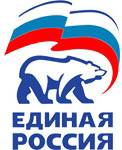 ОБЩЕСТВЕННАЯ ПРИЁМНАЯ ВАЛУЙСКОГО МЕСТНОГО ОТДЕЛЕНИЯ ПАРТИИ «ЕДИНАЯ РОССИЯ»ГРАФИКПРИЁМА ГРАЖДАН ЧЛЕНАМИ ФРАКЦИИ ПАРТИИ «ЕДИНАЯ РОССИЯ» ДЕПУТАТАМИ СОВЕТА ДЕПУТАТОВ ВАЛУЙСКОГО ГОРОДСКОГО ОКРУГА ПЕРВОГО СОЗЫВА В ВАЛУЙСКОЙ ОБЩЕСТВЕННОЙ ПРИЁМНОЙ ПАРТИИ «ЕДИНАЯ РОССИЯ» В НОЯБРЕ 2022 ГОДА Обращаться по адресу: г. Валуйки, ул. Горького, д.4, каб.  № 7 (1 этаж) Предварительная запись по телефону: 3-76-0111.11.16.00-17.00Аверьянова Лилия Викторовна – ОГАПОУ «Валуйский колледж», директор11.11.14.00-16.00Стадникова Наталья Алексеевна - МДОУ «Центр развития ребенка – детский сад № 8 «Золотая рыбка» г. Валуйки, заведующий11.11.10.00-12.00Большакова Ольга Анатольевна - Селивановский СДК, директор17.11.16.00-17.00Бондаренко Надежда Ивановна - ОГБУЗ «Валуйская ЦРБ», врач- хирург17.11.15.00-16.00Жирова Наталья Васильевна - МОУ «Принцевская СОШ», директор17.11.15.00-16.00Зеленская Галина Викторовна  - МОУ «СОШ № 4» г. Валуйки, директор  25.11.15.00-16.00Сенаторова Елена Николаевна - Управление Пенсионного фондаРоссийской Федерации в г. Валуйки и Валуйском районе Белгородской области, начальник 17.11.15.00-16.00Кирносенко Виталий Александрович - Глава КФХ11.11.15.00-16.00Пилипейко Тамара Михайловна - пенсионер17.11.15.00-16.00Посохов Сергей Иванович - Бирючанский сельский Дом культуры, директор17.11.17.00-18.00Манина Светлана Викторовна – МОУ "Пристенская ООШ", учитель17.11.15.00-16.00Махортова Ирина Васильевна  - МОУ «СОШ № 5» г. Валуйки, директор  25.11.15.00-16.00Меркулов Сергей Юрьевич - ООО «Акватерм», генеральный директор25.11.10.00-12.00Навозенко Андрей Николаевич  – председатель СПСПК «Надежда»25.11.15.00-16.00Стародубцева Елена Леонидовна  - МОУ «Уразовская СОШ №1», учитель25.11.15.00-16.00Тарасенко Сергей Алексеевич - ООО «Рынок Привокзальный»,  генеральный директор11.11.15-00-16-00Шкарпеткин Александр Иванович  - пенсионер